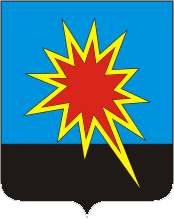 КЕМЕРОВСКАЯ ОБЛАСТЬ - КУЗБАССКАЛТАНСКИЙ ГОРОДСКОЙ ОКРУГАДМИНИСТРАЦИЯ КАЛТАНСКОГО ГОРОДСКОГО ОКРУГАРАСПОРЯЖЕНИЕОт 11.08.2022г.      № 1456-рО внесении изменения в распоряжение администрации Калтанского городского округа от 29.12.2021 г. №2262-р «О создании  комиссии проведению осмотра здания, сооружения, объекта незавершенного строительства при проведении мероприятий по выявлению правообладателей ранее учтенных объектов недвижимости на территории Калтанского городского округа»Руководствуясь  Федеральным Законом от 06.10.2003 г. № 131-ФЗ «Об общих принципах организации местного самоуправления в Российской Федерации», в соответствии с Федеральным законом от 13 июля 2015 г. N 218-ФЗ «О государственной регистрации недвижимости», Порядком проведения осмотра здания, сооружения, объекта незавершенного строительства при проведении мероприятий по выявлению правообладателей ранее учтенных объектов недвижимости, утвержденным Приказом Росреестра от 28.04.2021 № П/0179, в связи с кадровыми изменениями:1. Внести следующее изменения в распоряжение администрации Калтанского городского округа от 29.12.2021 г. №2262-р «О создании  комиссии проведению осмотра здания, сооружения, объекта незавершенного строительства при проведении мероприятий по выявлению правообладателей ранее учтенных объектов недвижимости на территории Калтанского городского округа»:1.1. Приложение №1 изложить в новой редакции согласно приложению к настоящему распоряжению.2. Отделу организационной и кадровой работы (Верещагина Т.А.) разместить настоящее распоряжение на официальном сайте администрации Калтанского городского округа.3. Контроль исполнения  настоящего распоряжения возложить на заместителя главы Калтанского городского округа по строительству  Егорова С.С.Глава Калтанскогогородского округа						             И.Ф. ГолдиновПриложение 1к распоряжению  администрацииКалтанского городского округаот  11.08.2022 г. № 1456-рСостав комиссии по проведению осмотра здания, сооружения, объекта незавершенного строительства при проведении мероприятий по выявлению правообладателей ранее учтенных объектов недвижимости на территории Калтанского городского округаБайтемирова С.А.Калайджян А.А. Ергина О.В.Санникова Е.А.Шведра  Е.А.- начальник отдела архитектуры и градостроительства администрации Калтанского городского округа - председатель Комиссии;- главный специалист отдела по юридическим вопросам МКУ «Управление муниципальным имуществом» Калтанского городского округа;- главный специалист отдела архитектуры и градостроительства администрации Калтанского городского округа - секретарь  Комиссии;- консультант отдела архитектуры и градостроительства администрации Калтанского городского округа;- и.о. директора МБУ Калтанского городского округа «Градостроительный центр». 